Table of Contents Table of Contents	31	Introduction	42	Organice Publish servers	43	Organice Publish Process	54	Publish workflow	74.1	Publish Features	74.2	Create Publish AutoCAD drawing	84.3	Create Publish Office document	95	Publish Credentials	115.1	Job server	115.2	SharePoint server	126	Job Server, Job Launcher	137	Job Server, Document Processing Service (DPS)	157.1	Configuration	168	Debugging	178.1	User: Workflow status indication per document	178.2	Publish Queue	178.3	Smart Inspect	188.3.1	Publish steps	188.3.2	Freeze logging information	198.3.3	Search logging information / track a document	198.4	AutoCAD log	20IntroductionThis document describes the general Organice Publish process and administration settings to support this process. The document can be used by end-users and administrators.For basic installation and configuration please use documents:Organice Publish Installation and Configuration Guide 2008 R2.pdfOrganice.Publish Document Processing Service Configuration Guide 2008 R2.pdfOrganice.Publish DPS Configuration Guide 2008R2 Upd1.pdfOrganice Publish serversThe next image describes the different servers relevant for the Organice Publish Process. The image can contain references to chapters containing detailed information.The Source and Target servers can be the same SharePoint environment.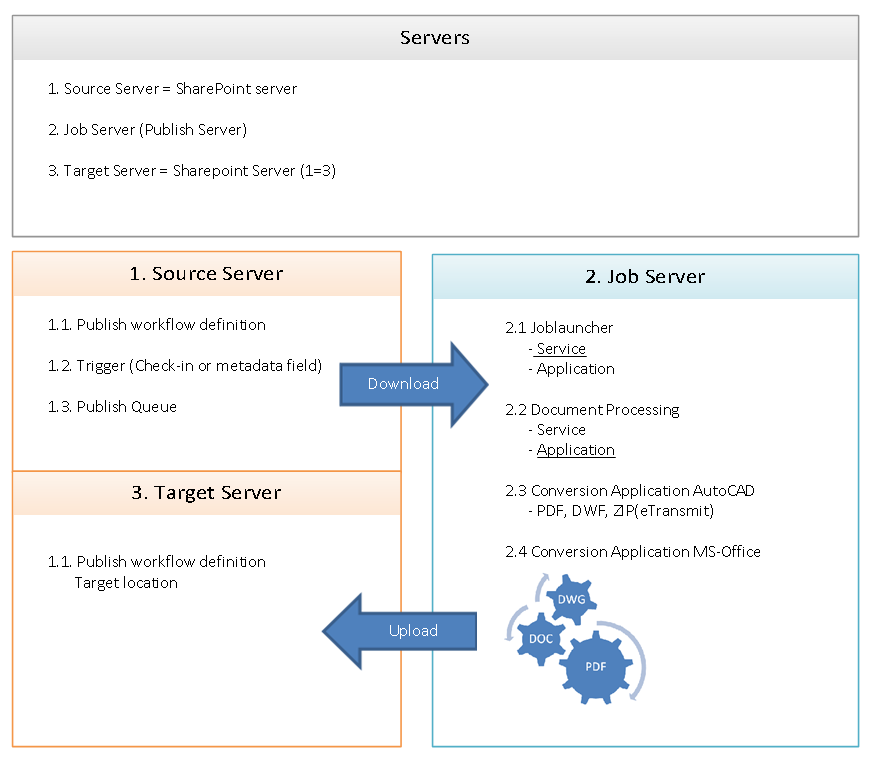 Picture 1Organice Publish Servers Organice Publish ProcessThe next image describes the Organice Publish Process. It also contains references to actions or checks if the process fails. The image contains references to chapters containing detailed information.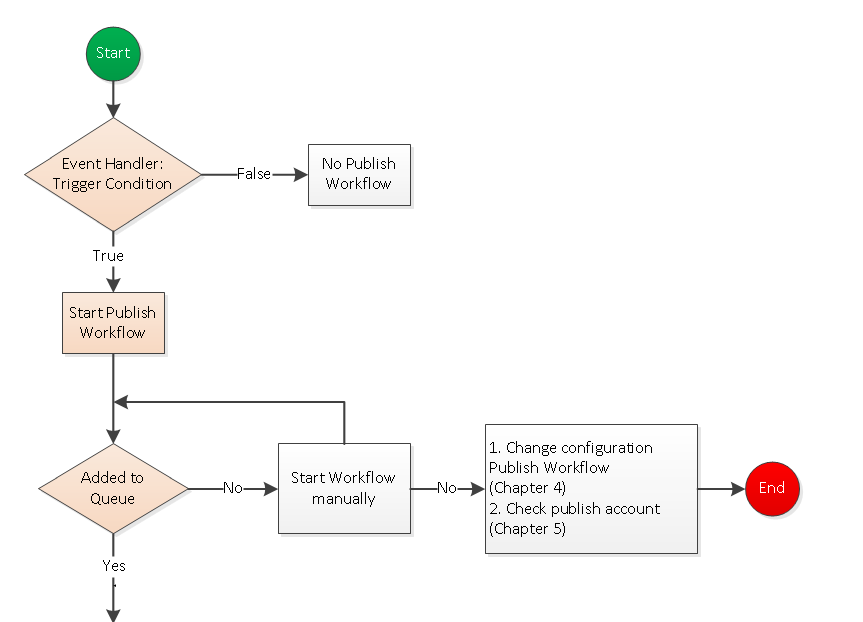 Picture 2 Publish Source server process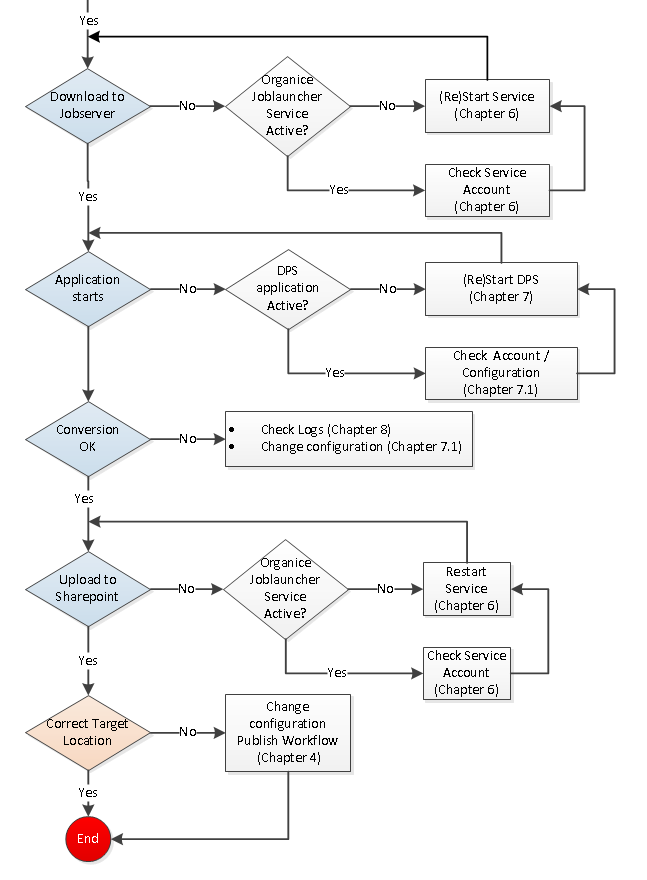 Picture 3 Publish Job server processPublish workflowPublish FeaturesPublish Workflows are depending on Site features and Site Collection features to be created and to start.Open the Site Collection Features.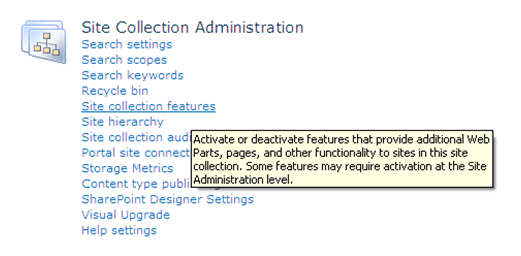 Check if the next Site Collection Features are active: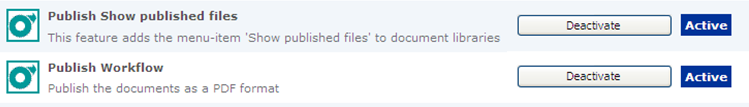 Open the Site feature.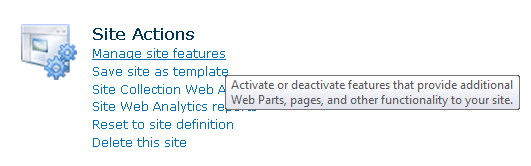  Check if the next Site feature is active: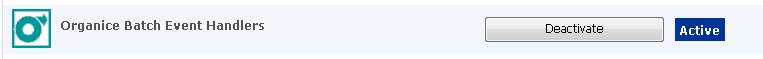 Create Publish AutoCAD drawingThis documentation will show an example for publishing a CAD file (*.dwg).Open the correct SharePoint SiteSelect the correct SharePoint library Library Tools  library  Library Settings  Workflow Settings  Add a workflowSelect a Workflow template: ‘Publish workflow’Type a unique name for this workflow: PublishCADSelect NextConfiguration:Trigger Workflow Settings options:On a value of a specific metadata fieldsWhen a minor version is createdOnly when a major version is createdYou can always start the workflow manually.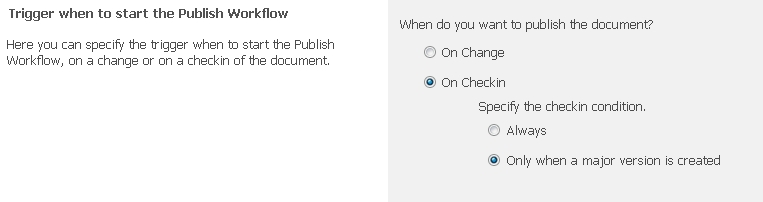 Check ‘Convert the document’Define the target location, Publish library (Tip: copy & paste URL from Organice without ‘/Forms/AllItems.aspx’).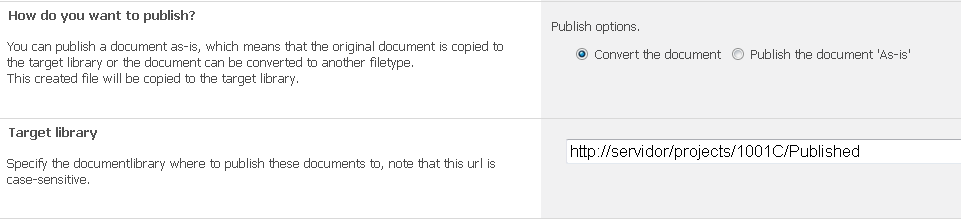 Give a TAB to fill the mapped fields after entering the target document library. If the error message ‘Invalid library’ appears please check the authorisation (chapter 5).Set the file extension that should use this workflow: .dwg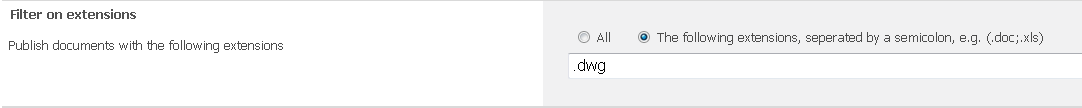 Define the script to useARPTemplate_Adobe_PDF_1PDF 	= Create 1 PDF from different layouts.ARPTemplate_Adobe_PDF		= Create multiple PDF’s, one per layout.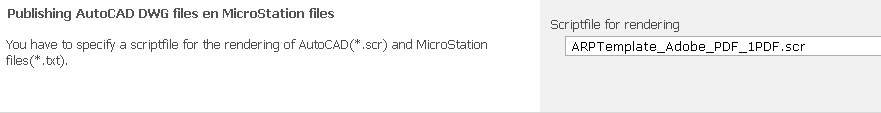 Note:In the same Site the Workflow name must be unique per library.Create Publish Office documentThis documentation will show an example for publishing an Office document (*.xls;*.doc etc.).Open the correct SharePoint SiteSelect the correct SharePoint library Library Tools  library  Library Settings  Workflow Settings  Add a workflowSelect a Workflow template: ‘Publish workflow’Type a unique name for this workflow: PublishCADSelect NextConfiguration:Trigger Workflow Settings options:On a value of a specific metadata fieldsWhen a minor version is createdOnly when a major version is createdYou can always start the workflow manually.Check ‘Convert the document’Define the target location, Publish library (Tip: copy & paste URL from Organice without ‘/Forms/AllItems.aspx’).Give a TAB to fill the mapped fields after entering the document librarySet the file extension that should use this workflow: .doc;.docx;.xls;.xlsxThe script is not relevant for Office conversion.Note:In the same Site the Workflow name must be unique per library.Publish CredentialsJob serverThe link between the Job server and the SharePoint server is made using an account that is configured on the Job server.On the job server open the program group ‘Organice Publish’ and start the program ‘Organice Publish Job Launcher Configuration’Monitored Servers And Credentials should contain the account that is able to read from a specific SharePoint location:http://<Servername>/organicebatchadministrationPlease check if the URL is available from the job server.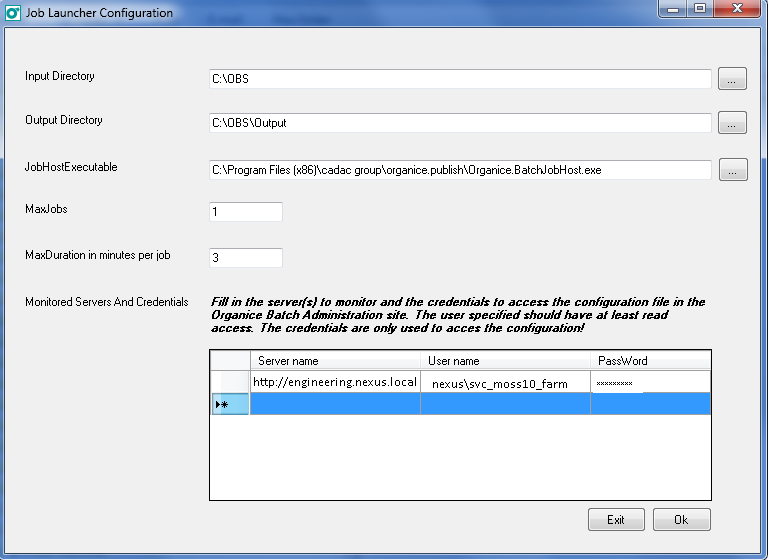 Input Directory C:\OBS is the Job server hard disk location where the SharePoint documents are downloaded to.Output directory is the hard disk location the conversion (PDF) result is placed.SharePoint serverThe Publish process downloads and uploads documents. For these actions a user account is defined per server that needs to be accessed.To add the user account, please use the option on the ‘OraganiceBatchAdministration’ Site.http:// <Servername>/organicebatchadministrationSelect option ‘Manage Server Credentials’Select ‘New Server’ (Top left)Enter the server URLDomain + Account nameThe account must have the next security permissions:Read permissions to download a file from the source locationContribute permissions to upload a file to the target locationPasswordResult test environment: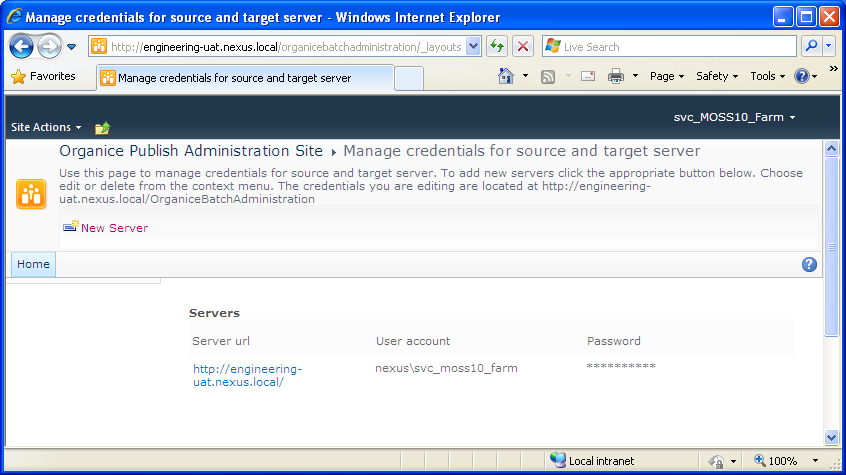 Job Server, Job LauncherThe job Launcher is located on the Job Server and downloads documents, which need to be published, from the Publish Queue.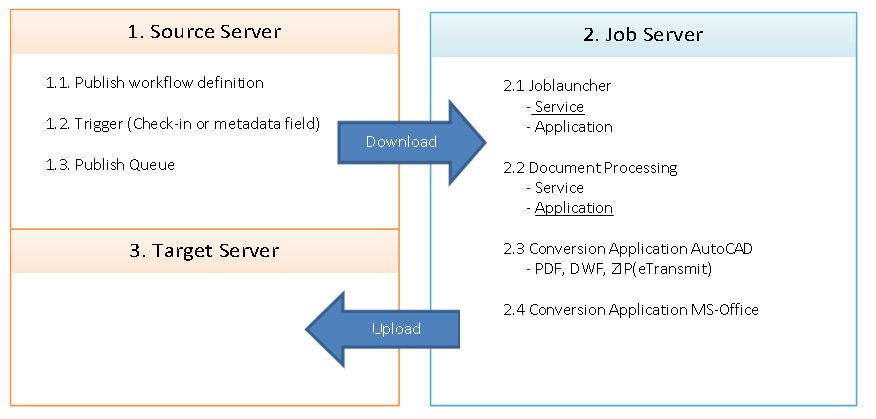 Picture 4 Job Launcher download and UploadThe publish queue is located in the ‘OrganiceBatchAdministration’ site.http:// <Servername>/organicebatchadministration/OrganiceBatchQueueThe Job Launcher is located on the Job server and is available in two options.Note: Only one should be active. Don’t use both at the same time.Organice Job Launcher ServicePreferred option.The account attached to the Job Launcher service is the account the Job server is logged in with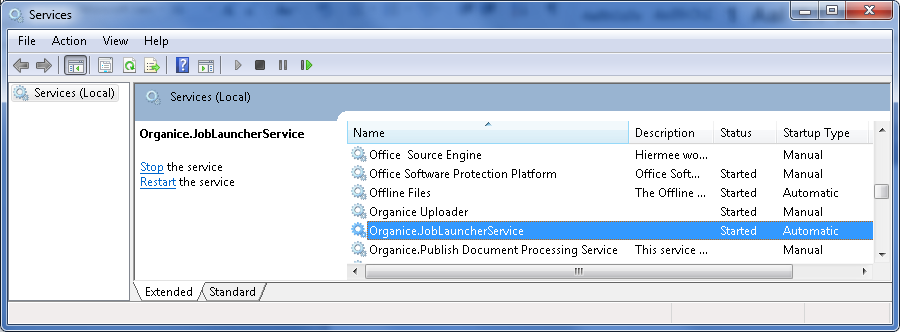 Job Launcher applicationStart this application from the windows start menu, Organice Publish, Organice Publish Job Launcher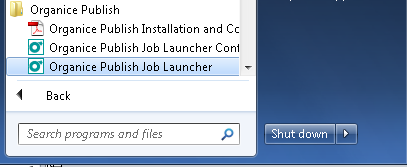 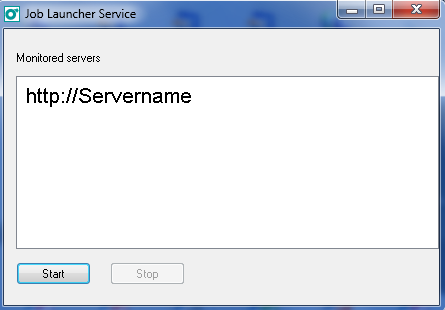 Job Server, Document Processing Service (DPS)The Document Processing Service/Application is located on the Job Server and converts the downloaded document to the required format (PDF).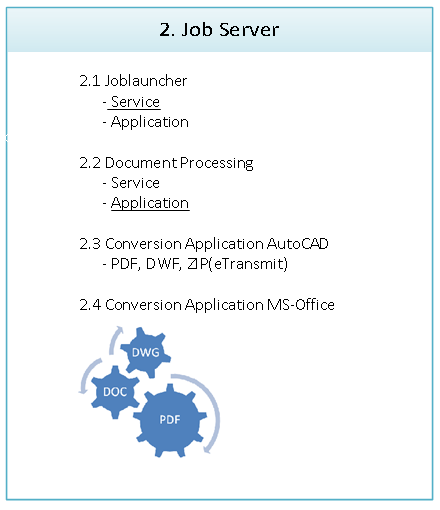 Picture 5 Document ProcessingThe Document Processing is located on the Job Server and is available in two options.Note: Only one should be active. Don’t use both at the same time.Organice Publish Document Processing ServicePlease attach a service account so that no password changes are required.The account attached to the service is the account the Job server is logged in with 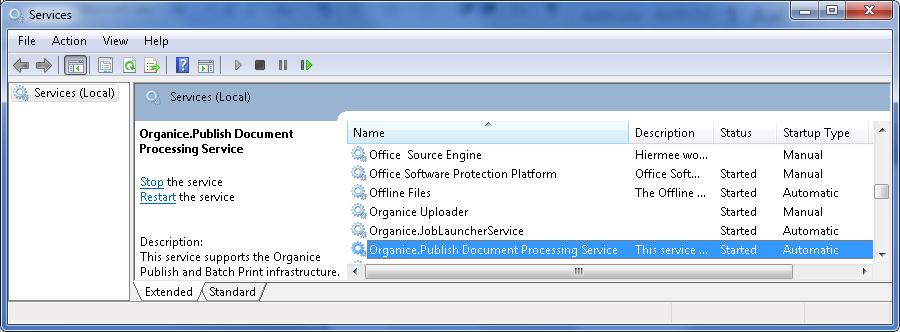 Organice Publish Document Processing ApplicationThis is the preferred option when a customer starts using Organice Publish. The advantage is that the AutoCAD application is visible during conversion which enables the user to track errors that may occur in the first phase of the implementation (learning phase).Shortcut:"C:\Program Files (x86)\Cadac Group\ Organice.Publish\DocProcService\Organice.Batch.OrganiceBatchjobService.exe" appStart the application from the Job Server desktop.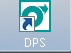 The Document Processing queue is displayed in the next dialog box.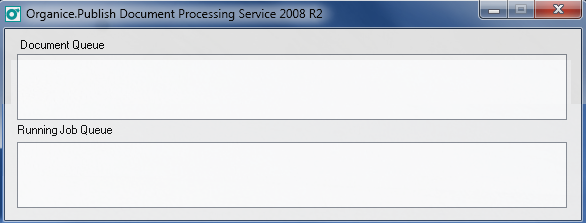 Picture 7 Document Processing QueueConfigurationThe Document Processing is dependent of several configuration files located on the job server.WindowsRenderingService.configOrganice.Batch.OrganiceBatchjobService.exe.configACADRenderingPlugin.configFor details we refer to the Publish standard documentation:Organice.Publish Document Processing Service Configuration Guide 2008 R2.pdfOrganice.Publish DPS Configuration Guide 2008R2 Upd1.pdfDebuggingOrganice Publish is an application that is depending on several configuration settings and requirements to give a correct publish result. It can also be divided in several processes that are executed to get to the final result. Each process has its logging files that can be examined if a publish job fails. This document describes the points of interest during an unsuccessful publication. Let’s hope you will never need this chapter.User: Workflow status indication per documentThe publication of a document can be triggered in several ways depending on the Publish configuration. Because the Publish action is performed by a SharePoint workflow there is a field/column attached to the specific workflow showing the status. This status field/column  is an important indication for the user to see if the publish action was successful. Make sure that the field is present in at least one view or, if there are multiple Publish workflows present, create a separate view for the publish information.The user has a certain responsibility to report or checks failed publish actions. This could also be a task for an application manager.The status field of the publish workflow can have the next values (in this order):Waiting for publishingPublish startedPublished FailedPublish QueueThe publish queue is located in the ‘OrganiceBatchAdministration’ site:http://<servername>/organicebatchadministration/OrganiceBatchQueueIf the Jobstatus is ‘Failed’  or ‘Aborted’ instead of ‘Success’ it is possible to restart the publish process by editing this item in the publish queue and change the JobStatus field to ‘Waiting’. From Organice this can be done for a selection of items.There can be several reasons for re-publishing:If you know what the reason for failure was, the document can be changed in the document library and republished directly from the queue. This is not necessary if a checkin of the document automatically starts the publish process.There was a technical failure (e.g. Publish location not accessible). Restart the publish action from the queue without changing the document.It is also possible to give priority to files with the JobStatus ‘Waiting’ by changing the ‘JobPriority’ to ‘High’.Smart InspectA part of the job server installation is the Smart Inspect logging tool. All actions of the Publish process can be tracked in this logging tool except the rendering (conversion) of the document.Real-time:If the client is running on the job server you can check the actions in the dialog box for the active publish job. The Smart Inspect client can be started from the desktop using this icon: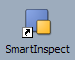 Publish stepsThere are several ways to check why a publish action was not successful. Before we discuss these options it is important to divide the publishing process into a few critical steps:The job launcher service downloads the SharePoint document to the Job server input folder.For this service it is important that the account that is used has the correct access rights to thedocument Libraries.The Document Processing Service (DPS) starts the attached application and renders (converts)the document. E.g. AutoCAD is started and a script is used to create a PDF file.The Job launcher service uploads the output document to the SharePoint destination library.The first action to determine the cause of a publish failure is to detect in what step the failure occurs. Step 1 and step 3Failures in Step 1 and step 3 can be detected by the logging tool Smart Inspect that is part of Organice Publish installation on the Job Server,Step 2Failures in step 2 can be detected by looking at the AutoCAD log files.Freeze logging informationWhile looking at the Smart Inspect logging information the logging will continue to scroll because other publish actions are still running. To prevent this from happening click the ‘Save’ button (CTRL+S) and create a temporary log file. Open this file by double clicking. A separate Smart Inspect dialog box will open where you can examine the log information. This log file only contains the information until the save moment.Search logging information / track a documentSmart Inspect offers search functionality.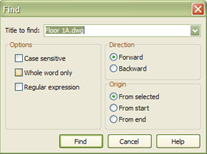 Pulldown menu Navigate, option Find (CTRL+F)If you enter the name of a drawing number you can go directly to the logging of a specific file.The next log entries are specific markers in a successful publish job for a search on drawing number VW252-02-0500. PublishJob started for url http://wss3-dc/sites/03552/doclib1/VW252-02-0500.dwg workflow Publish_DWGto1DWFDownloading http://wss3-dc/sites/03552/doclib1/VW252-02-0500.dwgDownloadFile: http://wss3-dc/sites/03552/doclib1/VW252-02-0500.dwgFile is downloaded correctly to the following directory c:\obs\job633407872\http\wss3-dc\80\sites\03552\doclib1\VW252-02-0500.dwgRelative path of downloaded document is : job633407872\http\wss3-dc\80\sites\03552\doclib1\VW252-02-0500.dwgUploading c:\obs\output\VW252-02-0500.DWF to targetUri http://wss3-dc/publish/03552/doclib1/VW252-02-0500.DWFCreating document link for source http://wss3-dc/sites/03552/doclib1/VW252-02-0500.dwg to target http://wss3-dc/publish/03552/doclib1/VW252-02-0500.DWFDocument http://wss3-dc/sites/03552/doclib1/VW252-02-0500.dwg is published to http://wss3-dc/publish/03552/doclib1/VW252-02-0500.DWFJob exited with status: SuccessAutoCAD logIf you want to check the actions in AutoCAD use the AutoCAD log. This is the best way to check why a document is not rendered correctly. To activate the AutoCAD log and to define a specific location, please make the following settings.Start AutoCAD on the job server. Make sure you logged in (in windows) with the same account running the Publish services.On the AutoCAD command prompt type: optionsSelect the tab “Open and Save” ( see picture)Selected the option ‘Maintain a log file’.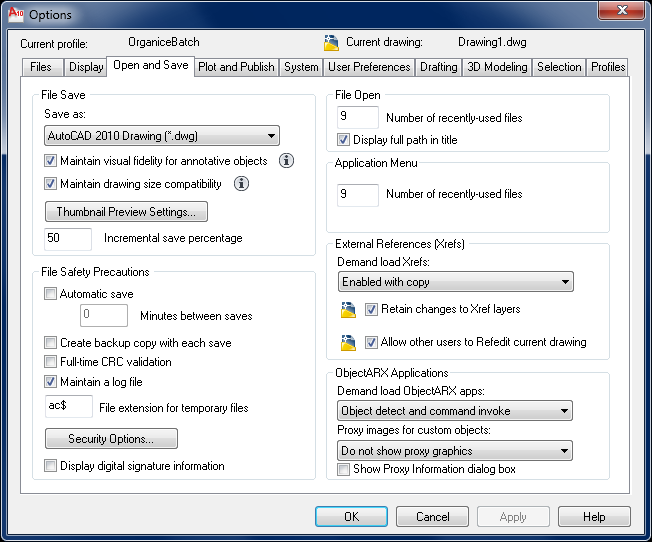 Select the tab “Files” ( see picture)Select the option “Log Files Location” and define the folder for the log file.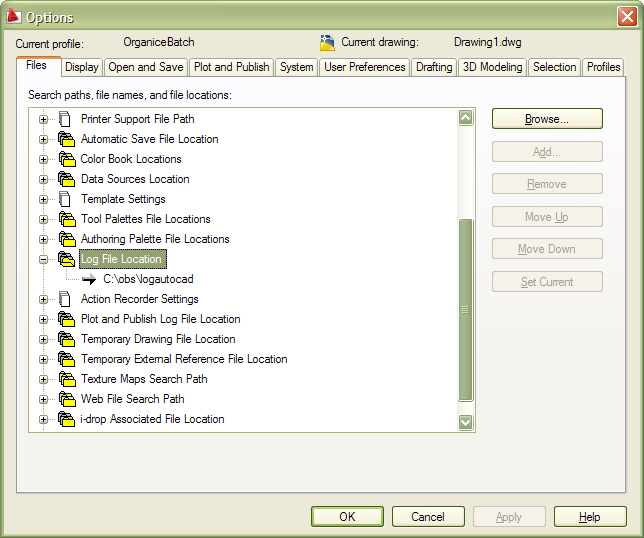 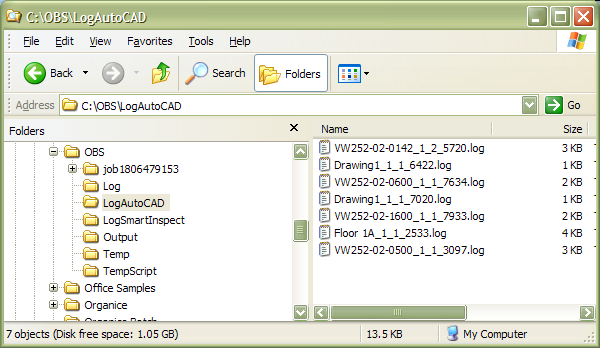 All AutoCAD prompts including the action that are performed by the script file will be visible in a log file with the same name (prefix) as the drawing.Note:The log files are not deleted automatically. This needs some maintenance.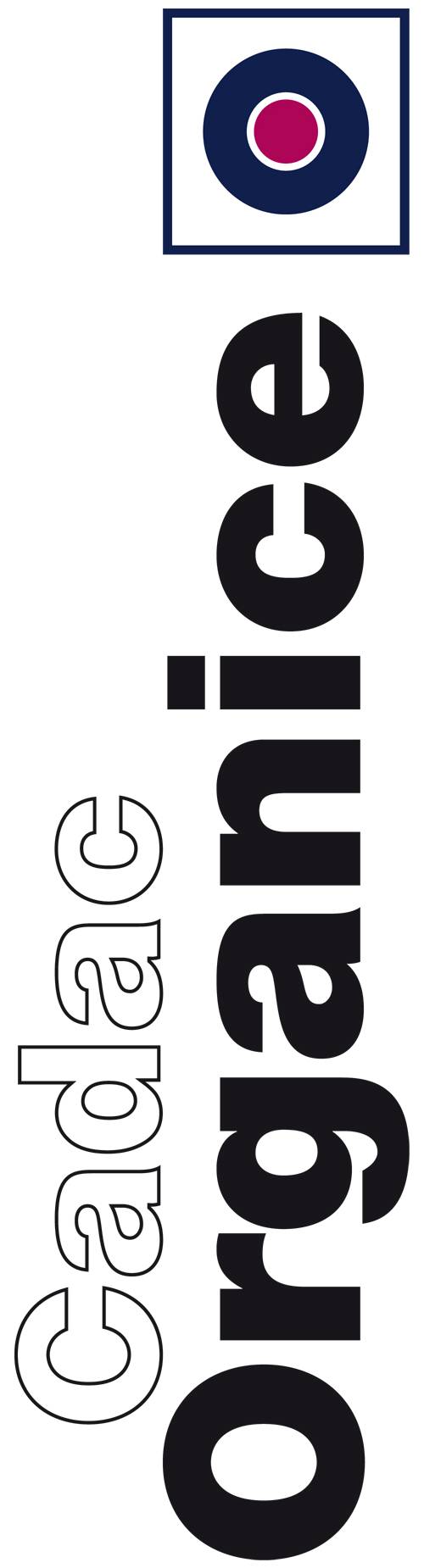 Organice PublishOrganice PublishRapport TypeAdministration / Training documentAuthor:Paul van de SandeDate:23-5-2012Version:1Status:FinalNumber of Pages:21Version DateModified byDescription 123-05-2012Paul van de SandeInitial Document